Quarterly reportAustralian Small Business and Family Enterprise Ombudsman | Quarter 2 – 2016 ContentsIntroduction	4Reporting context	4Summary of key activities during the reporting period	4Outreach	5Consultation on advocacy agenda	5Communications channels	7Website	7News subscriptions	7Social media	8Media releases	8Radio and TV interviews	9Key meetings and events	9Advocacy	4Inquiries	4Research	5Legislation, policies and practices with an adverse impact on small business	6Other advocacy functions	7Contributions to inquiries into relevant legislation, policies and practices	7Reviewing proposals relating to relevant legislation, policies and practices	7Improving bankruptcy and insolvency laws	8Assistance	8Examples of Assistance Provided	11Attachments	12The Hon Michael McCormack 
Minister for Small Business 25 July 2016Dear Minister McCormackQuarterly report Congratulations on your recent appointment as the Minister for Small Business.  This is a critical portfolio for the more than two million small businesses in Australia, and the 4.5 million people they employ.    I am very pleased to provide you with this quarterly report of my activities as the inaugural Australian Small Business and Family Enterprise Ombudsman.  The report is designed to meet the advocacy reporting obligations outlined in section 40 of the Australian Small Business and Family Enterprise Ombudsman Act 2015 (Cth).  The report also covers outreach activities being conducted by my Office, and statistics on requests for assistance from small business. Having been appointed in March, this report covers my first substantive quarter in office.  In this time we have continued to grow and establish the Ombudsman’s Office as an effective and well informed advocate and source of assistance for the small business and family enterprise sector.  We commenced our first formal inquiry and have concluded a broad, formal period of consultation with the sector on their expectations of our office going forward.  We have continued to be a ready source of help and information for small business through our outreach and assistance activities, and we are confident that the reach of our message is growing.  I look forward to working closely with you and your office. Yours sincerely, 
Kate Carnell AO
Australian Small Business and Family Enterprise Ombudsman  IntroductionReporting context The Australian Small Business and Family Enterprise Ombudsman formally came into being on 11 March 2016 with the commencement of the Australian Small Business and Family Enterprise Ombudsman Act 2015 (Cth) (Act). The Act sets out quarterly reporting obligations relating to certain advocacy functions (see section 40). This quarterly report covers the period 1 April 2016 to 30 June 2016. The Act requires the Ombudsman’s report to outline the following: Research and inquiries conducted under Division 2 of the Act; andAny relevant legislation, policies and practices which the Ombudsman believes are having an adverse impact on small business, and the reasons why the Ombudsman has formed that view.In addition to the matters noted above, this report outlines ancillary activities that have been conducted by the Ombudsman during the reporting period with the aim of capturing all key activities of the office during the reporting period. Summary of key activities during the reporting period This report covers the following key areas and activities: Outreach activities, including  a formal period of consultation with the small business and family enterprise community on what they consider to be advocacy priorities for their sector (15 April – 30 June)media activity including radio and television interviews, media releases and articles, and key meetings and events during the reporting period Advocacy activities, including The undertaking of an inquiry into the Road Safety Remuneration Tribunal’s minimum payments order and the impact of this order on self-employed truck driversContinuing work on a research project looking at small business statistics with a view to collating a publication of statistics about small businessA range of ad hoc advocacy in relation to legislation, policies and practices that have an adverse impact on small business Submissions to:the ACCC on the issue of South Australian councils applying to conduct joint tendering for waste collection servicesThe Commonwealth Treasury on Government proposals to increase access to company losses, and improve bankruptcy and insolvency laws, as part of the National Innovation and Science Agendathe Senate Economics Legislation Committee, in relation to their inquiry into anti-competitive conduct in the retail wine industrythe Productivity Commission, responding to their Draft Report on intellectual property arrangementsAssistance activities, to provide an indication of the demand for the Ombudsman’s assistance services. 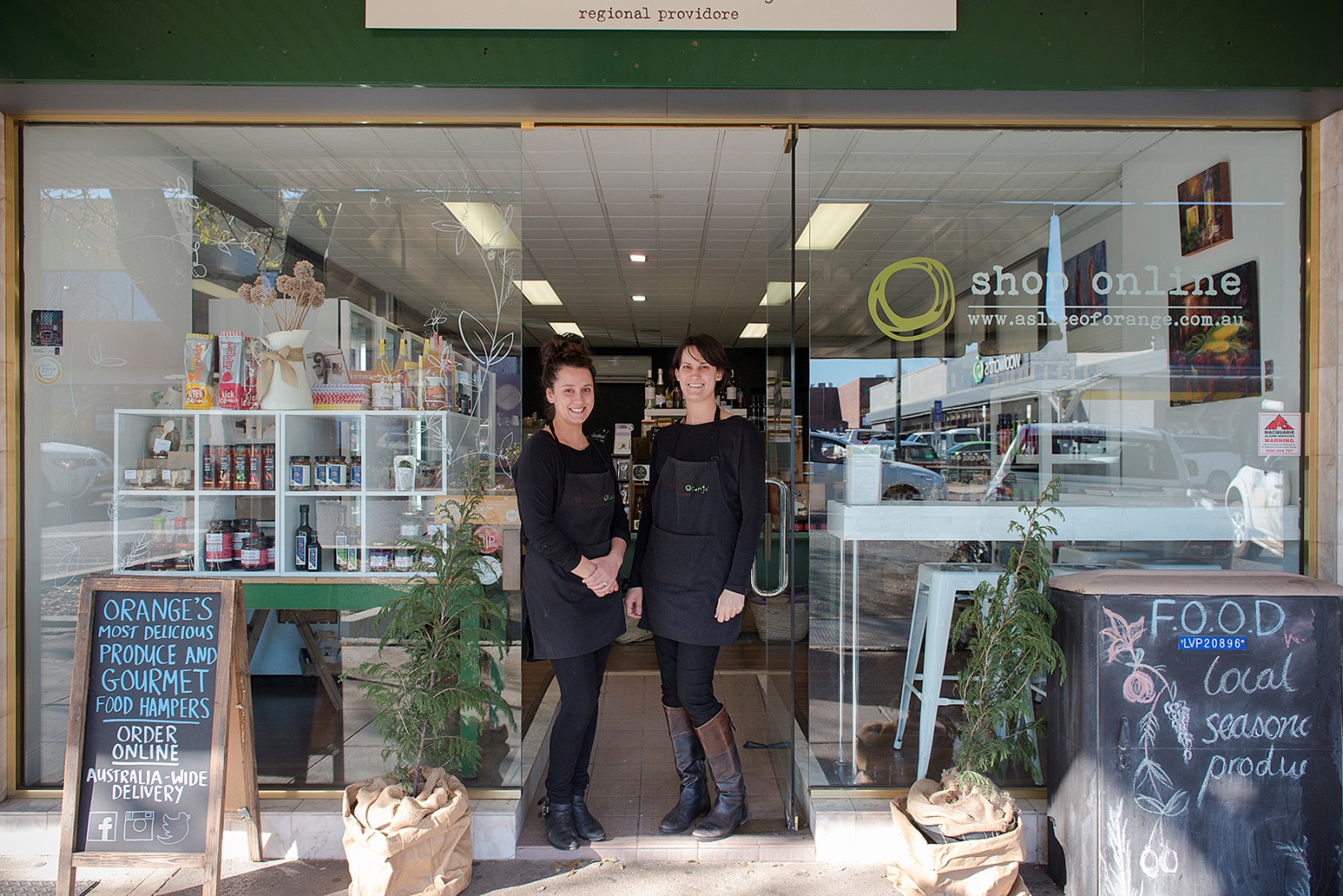 Outreach Consultation on advocacy agendaIt is important that the advocacy work program of the Ombudsman’s Office is developed in consultation with small businesses and their representatives.  A formal period of consultation was held from 15 April 2016 to 30 June 2016 to provide an opportunity to hear directly from small businesses and family enterprises about which issues they would like the Ombudsman to take up as their advocate. During this time, the Ombudsman’s Office hosted and promoted an interactive online platform called thinkBIGsmallTALK, and encouraged small businesses and others to use this platform to discuss ideas about the use of our advocacy powers.  We are keeping this platform open going forward so that emerging issues can continue to be easily raised with us and shared across the sector.In addition to ideas posted to thinkBIGsmallTALK, the Ombudsman’s Office has received nearly 60 written submissions, and held a range of discussions and meetings across the country to ensure that we have captured a wide range of perspectives on the key challenges facing small business.The Ombudsman’s Office is currently considering the issues raised during the consultation period with a view to developing a public-facing forward work agenda.  The forward work agenda will flag key priorities for the office and is also likely to contain guiding principles which will inform other advocacy work such as contributions to other inquiries or reviews being held across government.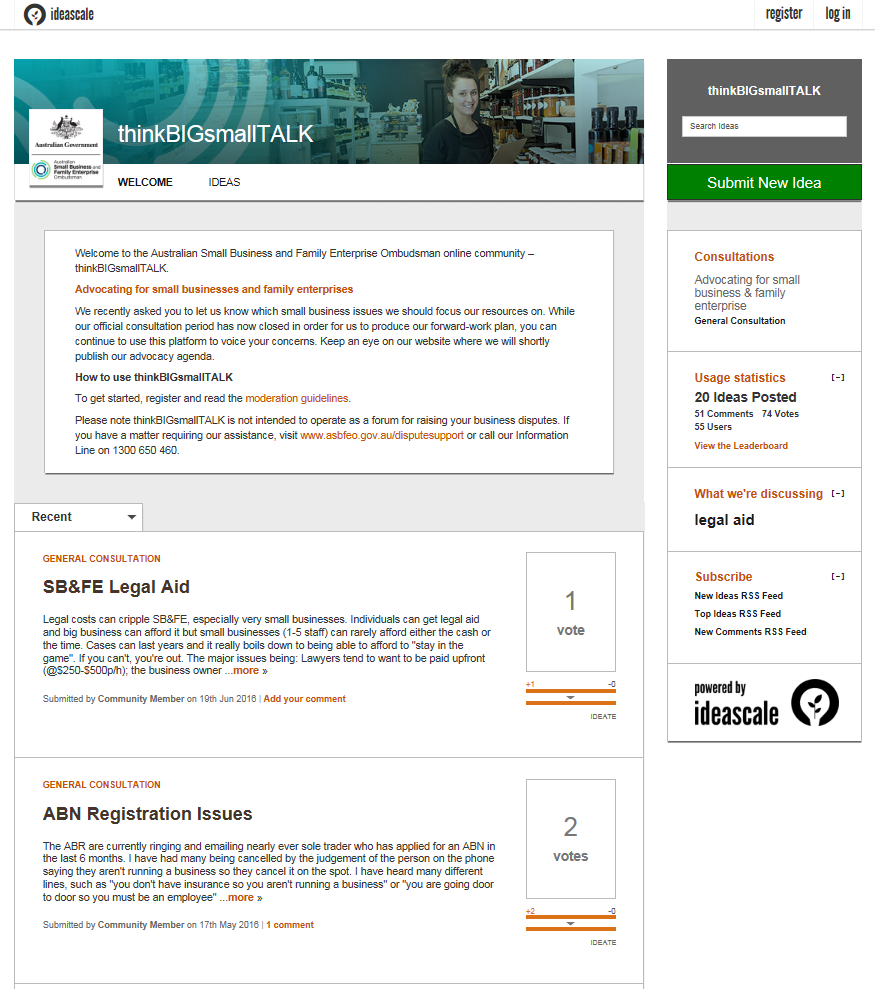 Some of the key themes emerging from this consultation include:The impact of power imbalances between large and small businesses – for example the issue of lengthy payment terms for small business suppliersUnfair competition – for example imported goods that do not comply with Australian safety standards competing against compliant domestically-manufactured goods  The need to improve interactions with government – including effective access for small and regional businesses to procurement opportunities Red tape – with a particular focus on the taxation and workplace relations systemsConcerns about telecommunications infrastructure – for example the inability to access landline and broadband for business premises We look forward to discussing the outcomes of the consultation with you further in the context of developing our forward work plan and advocacy agenda.  Communications channels To coincide with the commencement of the Office, the Ombudsman established a number of communications channels. These channels are being used to promote awareness of the Ombudsman among the small business and family enterprise sector, and as platforms for advocating for and engaging with small business and family enterprise.  WebsiteThe Australian Small Business and Family Enterprise Ombudsman’s website was launched on 11 March 2016. As at 30 June 2016, the website had 6,830 visitors.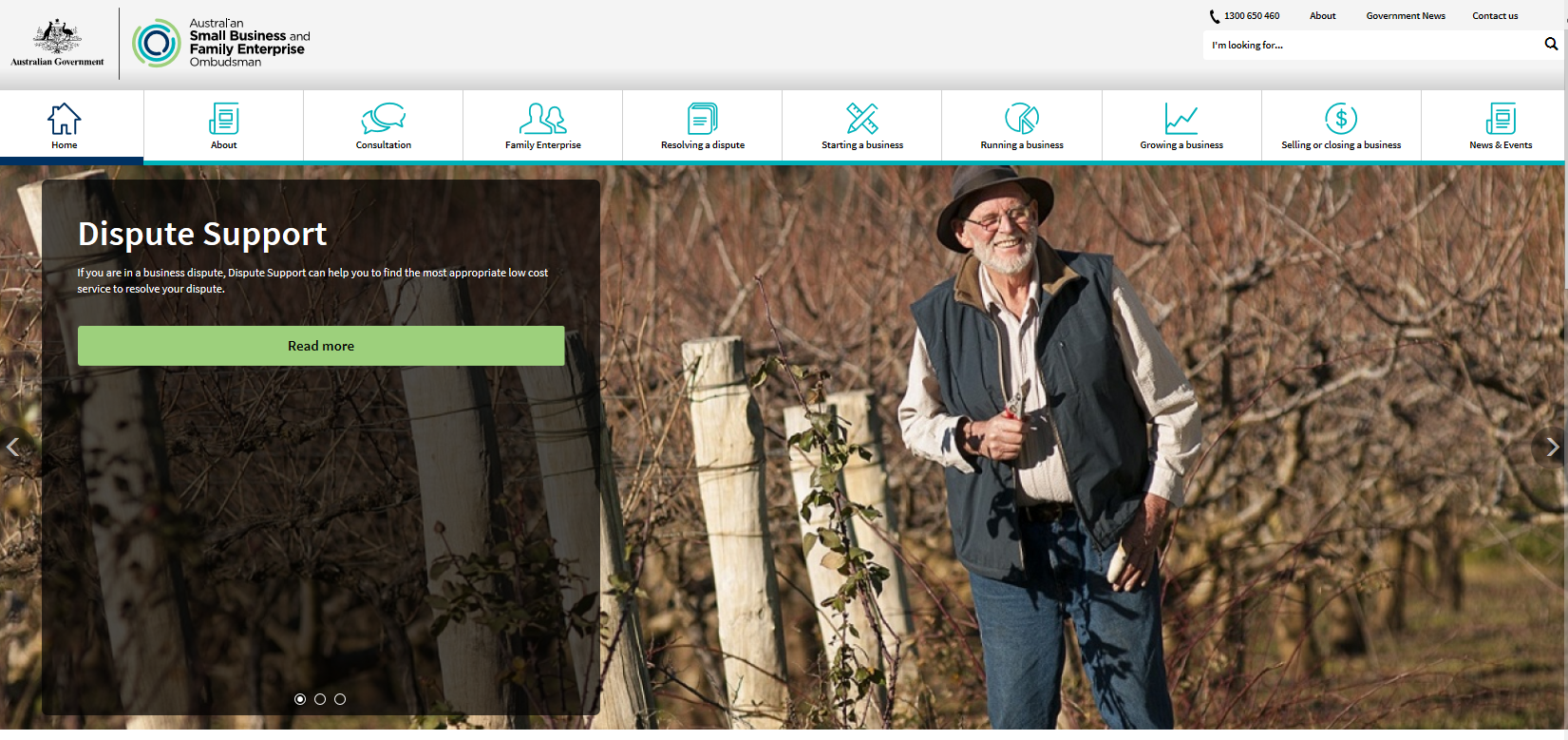 News subscriptionsAs at 30 June 2016, 1072 people had subscribed to receive news updates and newsletters through the Ombudsman’s website.Social mediaAs at 30 June 2016, the Ombudsman had 152 Twitter followers and had posted 174 tweets. The Ombudsman’s Facebook and LinkedIn pages are in their infancy stage.Media releasesThe Australian Small Business and Family Enterprise Ombudsman published the following media releases between 1 April to 30 June 2016:1/4: Upwards of 70,000 small businesses’ livelihoods under threat 4/4: Small business given last minute reprieve 13/4: Scrap RSRT to restore small business confidence 15/4: New online platform to share big ideas from small business owners19/4: Confidence restored for owner-drivers21/4: Small businesses warned against cyber threats27/4: MySmallBusiness column: Big business and government need to pay small businesses on time3/5: It’s never been a more exciting time to be an SME5/5: The budget puts the nation back in business9/5: ASBFEO to examine RSRT impact16/5: Roundtable first stop on road to payments order inquiry26/5: Making the business case for mental health26/5: Payment times a problem for productivity30/5: ACT leading the way on payroll tax1/6: RSRT payments order inquiry: owner-drivers invited to tell their story9/6: RSRT payments order inquiry: community meetings underway10/6: MySmallBusiness column: Seek help early for tax debt10/6: TWU advert a disgrace15/6: Qld budget supports small business innovation17/6: Improving payment times in South Australia21/6: Opening avenues for small business growth24/6: Consultation deadline approaching24/6: MySmallBusiness column: Beginners’ guide to exporting for small business27/6: Another voice for small businesses in Qld29/6: RSRT payments order inquiry: final call for submissionsRadio and TV interviewsThe Ombudsman completed the following radio interviews between 1 April to 30 June 2016:8/4: The Drum – general panel discussion18/4: 6PR – ASBFEO consultation launch19/4: 2GB – ASBFEO consultation launch23/4: ABC News 24 ‘The Business’ – ASBFEO consultation launch27/4: 3AW – ASBFEO consultation launch29/4: ABC Darwin – ASBFEO consultation launch, RSRT inquiry29/4: 104.1 Territory FM – ASBFEO consultation launch, RSRT inquiry2/5: ABC 702 Drive – general panel discussion3/5: 2GB – 2016 Federal Budget4/5: Sky News – 2016 Federal Budget4/5: ABC News Breakfast – 2016 Federal Budget4/5: ABC NewsRadio – 2016 Federal Budget10/5: ABC North West WA – RSRT inquiry11/5: ABC Riverina – RSRT inquiry16/5: Sky News – penalty rates16/5: ABC 730 – penalty rates19/5: ABC Wide Bay Bundaberg – ASBFEO, RSRT inquiry, Bundaberg Business Expo19/5: Win News Bundaberg – Bundaberg Business Expo21/5: Sunrise – penalty rates30/5: ABC 666 Canberra – panel discussion1/6: 2GB – RSRT inquiry2/6: ABC Western Plains – RSRT inquiry2/6: ABC Brisbane – internet access for small businesses6/6: ABC Sth East SA – RSRT inquiry8/6: 2CC panel discussion – 2016 ACT Budget8/6: ABC Adelaide Mornings – RSRT inquiry9/6: 6PR Breakfast – RSRT inquiry14/6: 4GR Toowoomba – RSRT inquiry 15/6: ABC Southern Queensland – RSRT inquiry 16/6: 4WK Toowoomba – RSRT inquiry20/06: ABC Goulburn Murray – RSRT inquiry21/06: ABC Mildura-Swan Hill – RSRT inquiry22/6: Star FM Shepparton – RSRT inquiry 28/6: ABC Northern Tasmania – RSRT inquiry 28/6: 2CC – ASBFEO consultations29/6: ABC New England – RSRT inquiry29/6: 7AD Devonport – RSRT inquiryKey meetings and events During the reporting period the Ombudsman held a range of meetings with representatives of key industry associations representing small business and family enterprise, and meetings with key small business representatives within the Commonwealth and State Governments. The Ombudsman also completed the following speaking engagements:Roundtable discussion with Bunbury small businessesSpeech at B2B Expos in Sydney and MelbourneSpeech at the Bundaberg Business ExpoRoundtable discussion with Bundaberg small businessesSpeech at Beenleigh Yatala Chamber of Commerce eventNSW Business Chamber breakfast and lunch eventsSpeech at Burnie Business Expo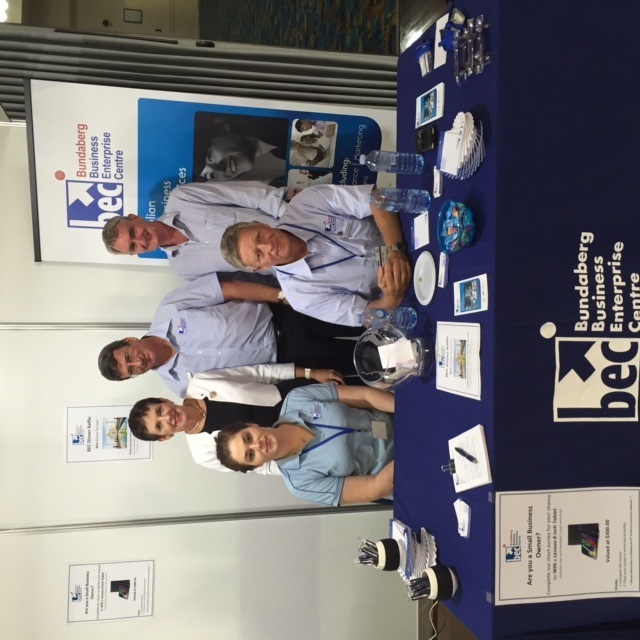 Advocacy Inquiries Road safety remuneration tribunal In May this year we were asked by the former Minister for Small Business, the Hon Kelly O’Dwyer MP, to conduct an inquiry into the effect on Australian small businesses of the Road Safety Remuneration Tribunal’s Contractor Driver Minimum Payments Road Safety Remuneration Order 2016 (Payments Order).  We were also asked to consider the ways in which the government can consult with small businesses in the development and operation of tribunals and other similar bodies. This inquiry is the first formal inquiry conducted by our office and has been a key priority throughout the reporting period.  The Ombudsman held an initial roundtable with key industry representatives followed by nine public consultations around the country, and received written and verbal submissions from stakeholders. A short online survey was also made available to assist with gathering information relevant to the inquiry. Key themes presented that have emerged through the inquiry include: a number of businesses adjusted their practices to take into account the RSRT’s Payments Order by minimising their use of contractor driversnot all of these businesses reverted back to using contractor drivers, leaving some drivers with continued uncertainty and loss of workowner drivers had trouble understanding and applying the Payments Order many operators who had dealings with the RSRT say that it acted in an adversarial and non-neutral way, whilst their evidence was not given any weight there is support for mandatory minimum payment terms, such as the 30 day requirement in the first road safety remuneration orderOur Office is in the process of preparing a report for you on this inquiry for tabling in Parliament, which will include recommendations for the Government’s consideration.  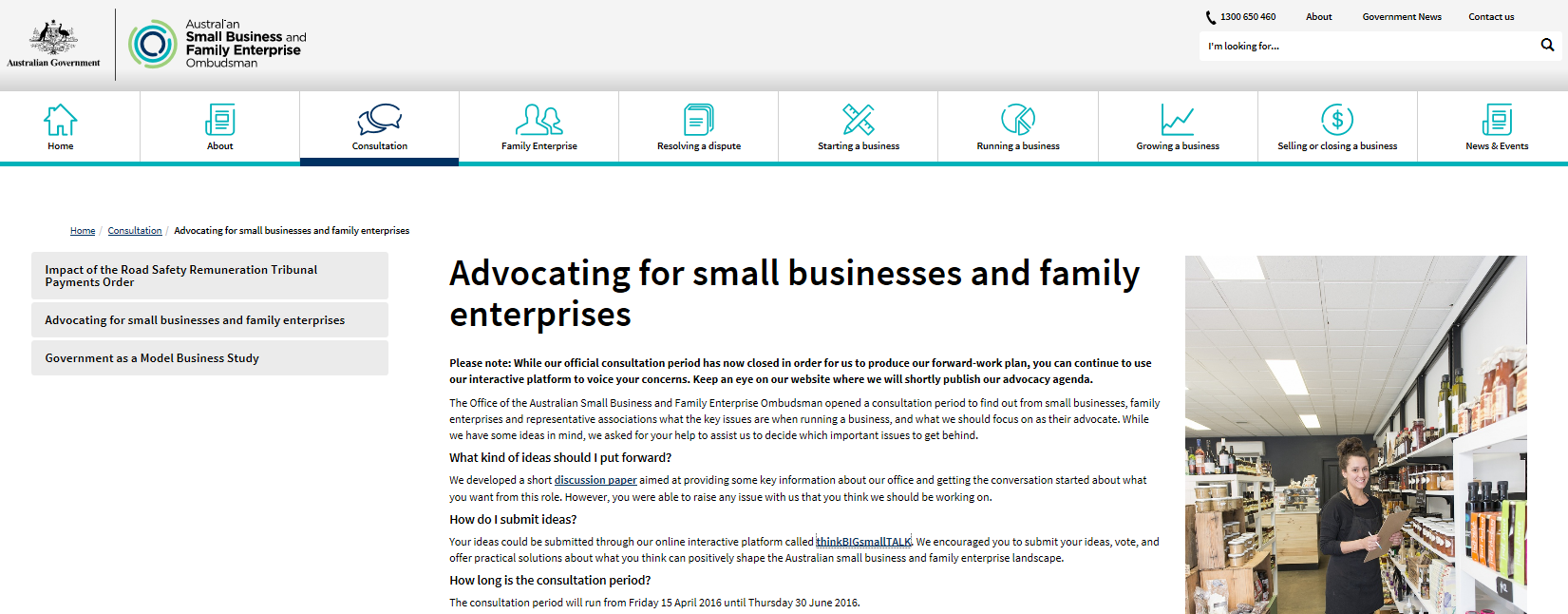 ResearchStatistical research projectDuring the reporting period, work continued on a research project aimed at providing a statistical overview of small business in Australia. The Ombudsman intends to publish a report which will be a valuable resource for policy discussions involving small business and family enterprise. It is hoped that this report will be the first in a series of statistical overviews of small business to be released by the Ombudsman. Further details on the outcomes of this research, including a copy of the final publication, will be included in future quarterly reports. Legislation, policies and practices with an adverse impact on small business 
As already noted, the Ombudsman’s Office has been conducting a broad consultation process to garner views from the small business community about the key challenges that they face, and areas where the Ombudsman could advocate for change. One of the most compelling issues being put to the Ombudsman’s Office is the difficulty that small businesses often have in getting paid for the work they do for other businesses.  Where a large business is setting lengthy standard payment terms for all their suppliers, there is little opportunity for negotiation and this has a negative impact on a small business’ cash flow, and in turn their viability.  The Ombudsman has formed the view that this practice has an adverse impact on small business and family enterprise. The broad consultation process that has been conducted has confirmed the view that this is a broad issue for small businesses in multiple industry sectors.  Whilst we are still formalising our forward work program, it is likely that this issue will be the subject of the Ombudsman’s first formal own-motion inquiry. During the reporting period, we have also led a number of approaches to improve the impact of legislation, policies and practices on small business: Making representations to the Commonwealth Department of Education regarding red-tape in the approvals process for childcare businesses.  This issue was referred to us for consideration by the Office of the New South Wales Small Business Commissioner.  Initial investigations indicate that there may be scope to simplify and improve the approvals process, including by requiring applications to be processed within a certain timeframe by the Commonwealth (we understand that at present there is no timeframe for approval to be provided, and lengthy processing times may cause state approvals to lapse before a business can be established). Making representations to Defence Housing Australia in relation to access for small businesses to procurement activities in regional and remote areas, including opportunities arising through sub-contracting arrangements with principal contractors. We made these representations after speaking with a small business owner in a regional area experiencing difficulty in dealing with one of DHA’s prime contractors, who was not a local business.  The subcontracted small business explained that local businesses had been unable to compete to be the prime contractor because of the scale of the procurement (which involved building multiple residential homes, and could have been broken up to improve opportunities).    Engaging with the Australian Packaging Covenant (APC) and advocating for improved communications with small businesses coming within the remit of packaging regulation.  We have also engaged with the Commonwealth Department of Environment who has a role in regulation to the APC and underlying regulatory framework. This issue was referred to us for consideration by the Office of the New South Wales Small Business Commissioner.  We understand that the style of APC communications is leading to confusion for businesses about their obligations under the associated regulatory framework. Making representations to the Australian Capital Territory Government in relation to concerns regarding the role of the UnionsACT body in ACT Government procurement.This issue was raised with us by Master Builders ACT.  We made representations to the ACT Government who provided a detailed response to those concerns.  At this stage, no further advocacy is planned on this matter. Other advocacy functions Contributions to inquiries into relevant legislation, policies and practices Waste collection in South Australia Authorisation application to the ACCCThe Ombudsman’s Office made representations to the Australian Competition and Consumer Commission in relation to an application by a group of councils in South Australia to jointly tender for waste collection services.  Our Office provided a submission in support of the South Australian Small Business Commissioner’s submission expressing concern that authorisation of the joint tender process would inhibit the ability of small businesses in the region to tender for the work.  As at the time of this report, no final decision has been made by the ACCC on this matter. A copy of the Ombudsman’s submission is at Attachment 1. 
Anti-competitive conduct in the retail wine industryThis submission was made to the Senate’s Standing Committee on Economics inquiry into anti-competitive conduct in the retail wine industry and the ACCC’s role.  Our Office provided a submission highlighting the potential role of industry codes, the importance of reforms to misuse of market power laws, the impact of payment terms on participants in the industry, and the role of “own-brands” in the retail wine industry.  This inquiry lapsed with the prorogation of Parliament on 9 May 2016 however our Office will continue to monitor any relevant outcomes when the Senate is reconvened.A copy of the Ombudsman’s submission is at Attachment 2. 
Intellectual property arrangements The Productivity Commission is currently conducting a comprehensive inquiry into Australia’s intellectual property system.  A draft report was released on 29 April 2016.  Our Office made a submission responding to this draft report proposing improved accessibility and usability of the intellectual property system for small businesses.  This included such measures as greater protection for small business from unjustified threats of infringement, cross-linking the business registration portal with the trade mark database, and establishing a system of protection for unregistered small business designs.  The final report from the Productivity Commission is due to be released in August 2016. A copy of the Ombudsman’s submission is at Attachment 3. Reviewing proposals relating to relevant legislation, policies and practices Access to company losses On 7 December 2015, the Government announced a package of measures designed to incentivise and reward innovation as part of its National Innovation and Science Agenda.  One of those measures will allow businesses that have changed ownership to access past year tax losses if they satisfy a similar business test. Under the current law, businesses that have changed ownership must satisfy the same business test to access past year tax losses.  This measure will encourage entrepreneurship by allowing loss-making businesses to seek out new opportunities to return to profitability.  The Ombudsman’s Office provided a submission in strong support of draft legislation established to implement this proposal.  This legislation is expected to be put forward for passage through Parliament in the coming period. A copy of the Ombudsman’s submission is at Attachment 4. Improving bankruptcy and insolvency laws As part of the National Innovation and Science Agenda, the Government has proposed to improve Australia’s bankruptcy and insolvency laws by making changes to the default bankruptcy period, introducing a safe harbour for directors, and changing the operation of ‘ipso facto’ clauses.  The Ombudsman’s Office provided a submission in support of these proposals and how they may be designed to meet the needs of small business.  Our Office understands that legislation is expected to be put forward to implement these measures in the coming period.A copy of the Ombudsman’s submission is at Attachment 5. 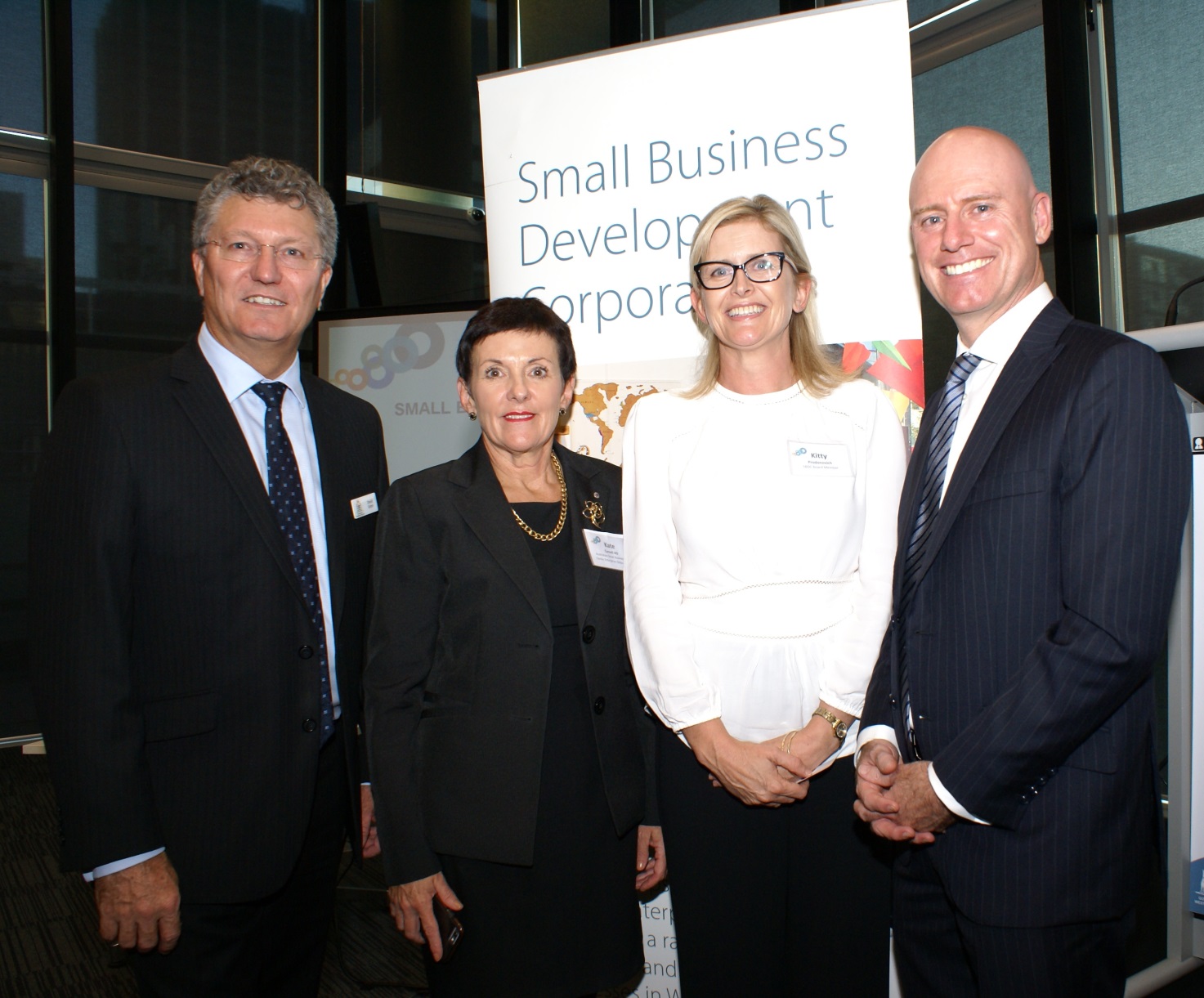 Australian Small Business and Family Enterprise Ombudsman Kate Carnell at a Small Business Development Corporation networking event in Perth in April, together with WA Small Business Development Corporation CEO David Eaton, Regional Chambers of Commerce and Industry WA CEO Kitty Prodonovich, and WA Small Business Minister Sean L'Estrange in PerthAssistanceDuring the reporting period, the Ombudsman received 594 contacts through phone and email, the large majority of these being dispute related enquiries or enquiries requiring general assistance or information.  During the inquiry into the Road Safety Remuneration Tribunal’s Contractor Driver Minimum Payments Road Safety Remuneration Order 2016, the Ombudsman’s office responded to relevant requests for assistance sought from owner drivers affected by the Order.  Figure 1 represents a breakdown of the 594 contacts.Figure 1As will be seen in Figure 2, from the 301 dispute contacts that the Ombudsman received, the majority were in relation to business to business disputes.Figure 2Figure 3 identifies who is contacting the Ombudsman – the majority of the contact is made by small business owners.  The Ombudsman also received a number of consumer complaints that were referred to either the ACCC or the Fair Trading office in the relevant State.Figure 3Of the 594 phone and email contacts that were made to the Ombudsman during this reporting period, 35 per cent were referred to a Commonwealth or State Government Agency, 24 per cent were resolved directly by our office and 21 per cent were referred to a State Small Business Commissioner as they were state based matters.Figure 4Examples of Assistance ProvidedRSRT Payments OrderThe most common request for assistance that was received during the inquiry into the Road Safety Remuneration Tribunal’s Contractor Driver Minimum Payments Road Safety Remuneration Order 2016 was from owner drivers who were struggling to meet their financial commitments.  Our office contacted creditors, suppliers, banks and other financial institutions, encouraging leniency with small business owner-drivers who were attempting to recover financially as a result of lost work/contracts, and as such, loss of part or all of their family income.Our office has been able to work with some of these groups that were willing to support their small business customers by providing assistance, such as, extension of time on payments and waiving late fees.  This provided the small businesses with the time they required to improve their financial positions.  However in some cases, the small businesses were deemed to be financially risky and therefore were not provided an extension of time.  In other instances it was viewed that providing lending to these small businesses would be irresponsible, and that extending time periods to these customers would increase financial pressures, from which they would not recover.Business to Business DisputeOur office was recently approached by a small business located in Tasmania that did not receive their subsidy payment under the Restart Wage Subsidy and Tasmanian Jobs Programme.  Due to a communication error between the small business and the employment group, the paperwork was not completed on time and they were not paid their subsidy.  This not only resulted in a loss of $16,500 for the small business, but it has also put the long term employment viability for the new staff member at risk.The ASBFEO contacted the Department of Employment to ascertain if they could assist or had the discretion to extend the cut-off date for the wage subsidy to be paid.  As a result, the Department intervened and ensured that the small business was paid the wage subsidy and encouraged the employment group to consider a range of communication channels with employers to recognise the business demands on small business.Business to Government DisputeThis office is currently involved in discussions between the licensee of The Lobby Restaurant in Canberra and the landlord, the National Capital Authority (NCA).  The relationship between the two parties has gradually broken down over the past 12 years and a recent decision by the NCA to not renew the licence after July 2018 has worsened the situation.  The Ombudsman has recently recommended that the NCA attend a mediation with the licensee of The Lobby Restaurant, in an attempt to resolve the current matters involving the maintenance and upkeep of the property, and to rebuild the relationship between the two parties.  This should also assist with any further issues through to the expiration of the licence in July 2018.Attachments Submission to the Australian Competition and Consumer Commission regarding the South Australian Council Solutions’ Application for Authorisation of a Combined Waste Tender Process (8 April 2016)Submission to the Commonwealth Treasury regarding draft legislation to increase access to company losses (14 April 2016)Submission to the Senate Economics Legislation Committee inquiry into anti-competitive conduct in the retail wine industry and the role of the Australian Competition and Consumer Commission (29 April 2016)Submission to the Commonwealth Treasury in response to Proposals Paper on Improving Bankruptcy and Insolvency Laws (25 May 2016)Submission to the Productivity Commission in response to their draft report on Intellectual Property Arrangements (9 June 2016)